МОДУЛЬНАИМЕНОВАНИЕРАЗМЕР, мм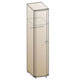 шкаф для одежды и бельяШК-3032172х448х620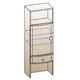 шкаф многоцелевойШК-3321592x540x396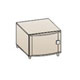 тумбаТБ-308420x540x571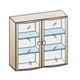 антресольАН-305966x1080x396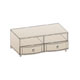 тумбаТБ-307420х1080х571шкаф многоцелевойШК-3321592x540x396тумбаТБ-308420x540x571шкаф для одежды и бельяШК-3032172х448х620